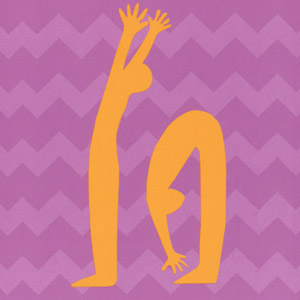 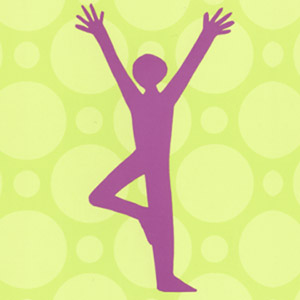 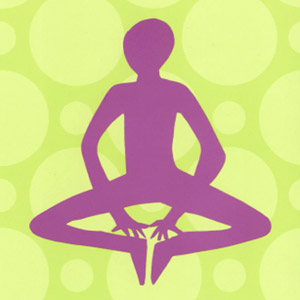 SIDE STRETCHStand with your legs wide apart. Take a big breath in and stretch your arms out to the sides at shoulder height. Breathe out and relax your arms and shoulders, but keep your arms at shoulder height. Now turn your feet toward the right side. Breathe in and bend your right knee as you breathe out. Put your right hand on the floor next to your foot and reach the left arm by your ear as if you were raising your hand in class.Feel a long stretch from your left foot all the way to the tips of your left hand. Breathe in and out softly and try to feel your body stretch a little bit more with each breath. Breathe in to come all the way back up to standing. Now try the Side Stretch pose on the other side.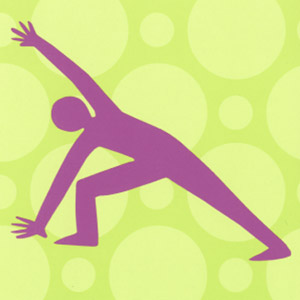 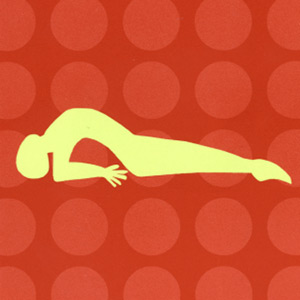 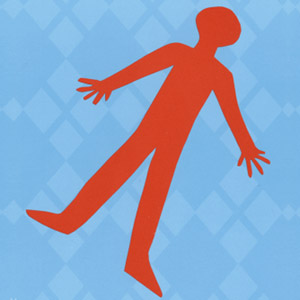 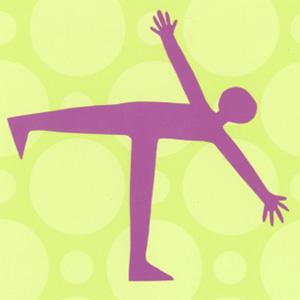 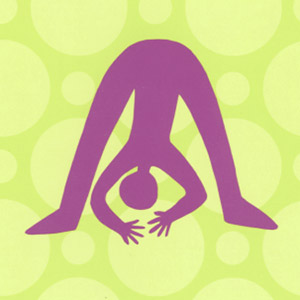 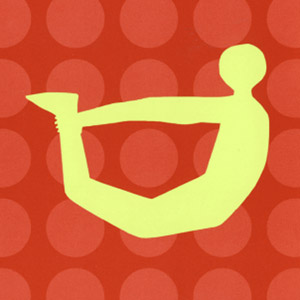 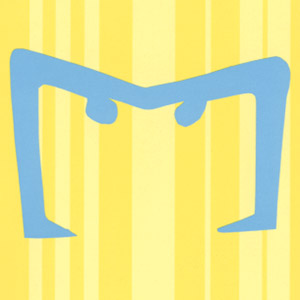 